Publicado en Madrid el 06/06/2024 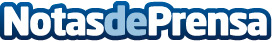 La periodontitis se ha visto íntimamente relacionada con más de 500 enfermedades sistémicasListerine recuerda la importancia de la salud bucodental consciente con la rutina en tres pasos: cepillado, hilo dental y un colutorioDatos de contacto:Elene MendiolaOgilvy663776077Nota de prensa publicada en: https://www.notasdeprensa.es/la-periodontitis-se-ha-visto-intimamente Categorias: Sociedad Consumo Odontología Bienestar http://www.notasdeprensa.es